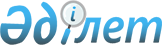 О внесении изменений в решение Есильского районного маслихата от 22 декабря 2023 года № 8С-13/2 "О районном бюджете на 2024-2026 годы"Решение Есильского районного маслихата Акмолинской области от 25 апреля 2024 года № 8С-20/2
      Есильский районный маслихат РЕШИЛ:
      1. Внести в решение Есильского районного маслихата "О районном бюджете на 2024-2026 годы" от 22 декабря 2023 года № 8С-13/2 следующие изменения:
      пункт 1 изложить в новой редакции:
      "1. Утвердить районный бюджет на 2024-2026 годы, согласно приложениям 1, 2 и 3 соответственно, в том числе на 2024 год в следующих объемах:
      1) доходы – 3571075,2 тысячи тенге, в том числе:
      налоговые поступления – 781428 тысяч тенге;
      неналоговые поступления – 16318 тысяч тенге;
      поступления от продажи основного капитала – 4741 тысяча тенге;
      поступления трансфертов – 2768588,2 тысячи тенге;
      2) затраты – 3635467 тысяч тенге;
      3) чистое бюджетное кредитование – (- 701451,4) тысячи тенге, в том числе: бюджетные кредиты – 7321 тысяча тенге;
      погашение бюджетных кредитов – 708772,4 тысячи тенге;
      4) сальдо по операциям с финансовыми активами – 0 тысяч тенге, в том числе:
      приобретение финансовых активов – 0 тысяч тенге;
      5) дефицит (профицит) бюджета – 637059,6 тысяч тенге;
      6) финансирование дефицита (использование профицита) бюджета – (- 637059,6) тысяч тенге.";
      приложения 1, 4, 5 к указанному решению изложить в новой редакции согласно приложениям 1, 2, 3 к настоящему решению.
      2. Настоящее решение вводится в действие с 1 января 2024 года.
      "СОГЛАСОВАНО"
      Аким Есильского района
      С.Балжанов
      25 апреля 2024 года Районный бюджет на 2024 год Целевые трансферты и бюджетные кредиты из Национального фонда Республики Казахстан, республиканского бюджета на 2024 год Целевые трансферты из областного бюджета на 2024 год
					© 2012. РГП на ПХВ «Институт законодательства и правовой информации Республики Казахстан» Министерства юстиции Республики Казахстан
				
      Председатель Есильского районного маслихата 

А.Адильбаева
Приложение 1 к решению
Есильского районного маслихата
от 25 апреля 2024 года
№ 8С-20/2Приложение 1 к решению
Есильского районного маслихата
от 22 декабря 2023 года
№ 8С-13/2
Категория 
Категория 
Категория 
Категория 
Сумма тысяч тенге
Класс 
Класс 
Класс 
Сумма тысяч тенге
Подкласс 
Подкласс 
Сумма тысяч тенге
Наименование
Сумма тысяч тенге
1
2
3
4
5
I. Доходы
3571075,2
1
Налоговые поступления
781428
01
Подоходный налог
192783
1
Корпоративный подоходный налог 
180413
2
Индивидуальный подоходный налог
12370
03
Социальный налог
234329
1
Социальный налог
234329
04
Налоги на собственность
298000
1
Налоги на имущество
298000
05
Внутренние налоги на товары, работы и услуги
34631
2
Акцизы 
5809
3
Поступления за использование природных и других ресурсов
9548
4
Сборы за ведение предпринимательской и профессиональной деятельности
19274
08
Обязательные платежи, взимаемые за совершение юридически значимых действий и (или) выдачу документов уполномоченными на то государственными органами или должностными лицами
21685
1
Государственная пошлина
21685
2
Неналоговые поступления
16318
01
Доходы от государственной собственности
7653
5
Доходы от аренды имущества, находящегося в государственной собственности
7051
7
Вознаграждения по кредитам, выданным из государственного бюджета
602
06
Прочие неналоговые поступления
8665
1
Прочие неналоговые поступления
8665
3
Поступления от продажи основного капитала
4741
01
Продажа государственного имущества, закрепленного за государственными учреждениями
4741
1
Продажа государственного имущества, закрепленного за государственными учреждениями
4741
4
Поступления трансфертов
2768588,2
02
Трансферты из вышестоящих органов государственного управления
2768588,2
2
Трансферты из областного бюджета
2768588,2
Функциональная группа
Функциональная группа
Функциональная группа
Функциональная группа
Функциональная группа
Сумма тысяч тенге
Функциональная подгруппа
Функциональная подгруппа
Функциональная подгруппа
Функциональная подгруппа
Сумма тысяч тенге
Администратор бюджетных программ
Администратор бюджетных программ
Администратор бюджетных программ
Сумма тысяч тенге
Программа 
Программа 
Сумма тысяч тенге
Наименование
Сумма тысяч тенге
1
2
3
4
5
6
II. Затраты
3635467
01
Государственные услуги общего характера
1137872,8
1
Представительные, исполнительные и другие органы, выполняющие общие функции государственного управления
264910
112
Аппарат маслихата района (города областного значения)
44842
001
Услуги по обеспечению деятельности маслихата района (города областного значения)
44842
122
Аппарат акима района (города областного значения)
220068
001
Услуги по обеспечению деятельности акима района (города областного значения)
182497
003
Капитальные расходы государственного органа
11700
106
Проведение мероприятий за счет чрезвычайного резерва местного исполнительного органа для ликвидации чрезвычайных ситуаций социального, природного и техногенного характера
10500
113
Целевые текущие трансферты нижестоящим бюджетам
15371
2
Финансовая деятельность
1100
459
Отдел экономики и финансов района (города областного значения)
1100
003
Проведение оценки имущества в целях налогообложения
1100
9
Прочие государственные услуги общего характера
891862,8
454
Отдел предпринимательства и сельского хозяйства района (города областного значения)
52459
001
Услуги по реализации государственной политики на местном уровне в области развития предпринимательства и сельского хозяйства
52459
459
Отдел экономики и финансов района (города областного значения)
66491
001
Услуги по реализации государственной политики в области формирования и развития экономической политики, государственного планирования, исполнения бюджета и управления коммунальной собственностью района (города областного значения)
66491
492
Отдел жилищно-коммунального хозяйства, пассажирского транспорта, автомобильных дорог и жилищной инспекции района (города областного значения)
772912,8
001
Услуги по реализации государственной политики на местном уровне в области жилищно-коммунального хозяйства, пассажирского транспорта, автомобильных дорог и жилищной инспекции
53335
067
Капитальные расходы подведомственных государственных учреждений и организаций
114638
113
Целевые текущие трансферты нижестоящим бюджетам
604939,8
02
Оборона
30842
1
Военные нужды
6742
122
Аппарат акима района (города областного значения)
6742
005
Мероприятия в рамках исполнения всеобщей воинской обязанности
6742
2
Организация работы по чрезвычайным ситуациям
24100
122
Аппарат акима района (города областного значения)
24100
006
Предупреждение и ликвидация чрезвычайных ситуаций масштаба района (города областного значения)
24100
06
Социальная помощь и социальное обеспечение
385443
1
Социальное обеспечение
59621
451
Отдел занятости и социальных программ района (города областного значения)
59621
005
Государственная адресная социальная помощь
59621
2
Социальная помощь
247148
451
Отдел занятости и социальных программ района (города областного значения)
247148
004
Оказание социальной помощи на приобретение топлива специалистам здравоохранения, образования, социального обеспечения, культуры, спорта и ветеринарии в сельской местности в соответствии с законодательством Республики Казахстан
26139
006
Оказание жилищной помощи
400
007
Социальная помощь отдельным категориям нуждающихся граждан по решениям местных представительных органов
100473
010
Материальное обеспечение детей с инвалидностью, воспитывающихся и обучающихся на дому
2692
014
Оказание социальной помощи нуждающимся гражданам на дому
72483
017
Обеспечение нуждающихся лиц с инвалидностью протезно-ортопедическими, сурдотехническими и тифлотехническими средствами, специальными средствами передвижения, обязательными гигиеническими средствами, а также предоставление услуг санаторно-курортного лечения, специалиста жестового языка, индивидуальных помощников в соответствии с индивидуальной программой абилитации и реабилитации лица с инвалидностью
44961
9
Прочие услуги в области социальной помощи и социального обеспечения
78674
451
Отдел занятости и социальных программ района (города областного значения)
78674
001
Услуги по реализации государственной политики на местном уровне в области обеспечения занятости и реализации социальных программ для населения
57769
011
Оплата услуг по зачислению, выплате и доставке пособий и других социальных выплат
759
054
Размещение государственного социального заказа в неправительственных организациях
9646
107
Проведение мероприятий за счет резерва местного исполнительного органа на неотложные затраты
10500
07
Жилищно-коммунальное хозяйство
825135
1
Жилищное хозяйство
209118,4
472
Отдел строительства, архитектуры и градостроительства района (города областного значения)
204118,4
003
Проектирование и (или) строительство, реконструкция жилья коммунального жилищного фонда
6204
004
Проектирование, развитие и (или) обустройство инженерно-коммуникационной инфраструктуры
197914,4
492
Отдел жилищно-коммунального хозяйства, пассажирского транспорта, автомобильных дорог и жилищной инспекции района (города областного значения)
5000
003
Организация сохранения государственного жилищного фонда
5000
2
Коммунальное хозяйство
604936,6
472
Отдел строительства, архитектуры и градостроительства района (города областного значения)
582392,6
006
Развитие системы водоснабжения и водоотведения
58949,6
007
Развитие благоустройства городов и населенных пунктов
8322
058
Развитие системы водоснабжения и водоотведения в сельских населенных пунктах
515121
492
Отдел жилищно-коммунального хозяйства, пассажирского транспорта, автомобильных дорог и жилищной инспекции района (города областного значения)
22544
012
Функционирование системы водоснабжения и водоотведения
22544
3
Благоустройство населенных пунктов
11080
492
Отдел жилищно-коммунального хозяйства, пассажирского транспорта, автомобильных дорог и жилищной инспекции района (города областного значения)
11080
018
Благоустройство и озеленение населенных пунктов
11080
08
Культура, спорт, туризм и информационное пространство
390323
1
Деятельность в области культуры
103955
478
Отдел внутренней политики, культуры и развития языков района (города областного значения) 
103955
009
Поддержка культурно-досуговой работы
103955
2
Спорт
134501
465
Отдел физической культуры и спорта района (города областного значения)
44530
001
Услуги по реализации государственной политики на местном уровне в сфере физической культуры и спорта
27895
006
Проведение спортивных соревнований на районном (города областного значения) уровне
5700
007
Подготовка и участие членов сборных команд района (города областного значения) по различным видам спорта на областных спортивных соревнованиях
10935
472
Отдел строительства, архитектуры и градостроительства района (города областного значения)
89971
008
Развитие объектов спорта
89971
3
Информационное пространство
92069
478
Отдел внутренней политики, культуры и развития языков района (города областного значения)
92069
005
Услуги по проведению государственной информационной политики
5600
007
Функционирование районных (городских) библиотек
68868
008
Развитие государственного языка и других языков народа Казахстана
17601
9
Прочие услуги по организации культуры, спорта,туризма и информационного пространства
59798
478
Отдел внутренней политики, культуры и развития языков района (города областного значения)
59798
001
Услуги по реализации государственной политики на местном уровне в области информации, укрепления государственности и формирования социального оптимизма граждан, развития языков и культуры
38363
004
Реализация мероприятий в сфере молодежной политики
18235
032
Капитальные расходы подведомственных государственных учреждений и организаций
3200
10
Сельское, водное, лесное, рыбное хозяйство, особо охраняемые природные территории, охрана окружающей среды и животного мира, земельные отношения
34513
6
Земельные отношения
29942
463
Отдел земельных отношений района (города областного значения)
34942
001
Услуги по реализации государственной политики в области регулирования земельных отношений на территории района (города областного значения)
24942
003
Земельно-хозяйственное устройство населенных пунктов
5000
9
Прочие услуги в области сельского, водного, лесного, рыбного хозяйства, охраны окружающей среды и земельных отношений
4571
459
Отдел экономики и финансов района (города областного значения)
4571
099
Реализация мер по оказанию социальной поддержки специалистов
4571
11
Промышленность, архитектурная, градостроительная и строительная деятельность
43853
2
Ахитектурная, градостроительная и строительная деятельность
43853
472
Отдел строительства, архитектуры и градостроительства района (города областного значения)
43853
001
Услуги по реализации государственной политики в области строительства, архитектуры и градостроительства на местном уровне
33864
013
Разработка схем градостроительного развития территории района, генеральных планов городов районного (областного) значения, поселков и иных сельских населенных пунктов
9989
12
Транспорт и коммуникации
36084
1
Автомобильный транспорт
36084
492
Отдел жилищно-коммунального хозяйства, пассажирского транспорта, автомобильных дорог и жилищной инспекции района (города областного значения)
36084
023
Обеспечение функционирования автомобильных дорог
23776
045
Капитальный и средний ремонт автомобильных дорог районного значения и улиц населенных пунктов
12308
13
Прочие
176220,2
9
Прочие
176220,2
459
Отдел экономики и финансов района (города областного значения)
333
012
Резерв местного исполнительного органа района (города областного значения)
333
472
Отдел строительства, архитектуры и градостроительства района (города областного значения)
10733,2
079
Развитие социальной и инженерной инфраструктуры в сельских населенных пунктах в рамках проекта "Ауыл-Ел бесігі"
10733,2
478
Отдел внутренней политики, культуры и развития языков района (города областного значения)
150000
052
Реализация мероприятий по социальной и инженерной инфраструктуре в сельских населенных пунктах в рамках проекта "Ауыл-Ел бесігі"
150000
492
Отдел жилищно-коммунального хозяйства, пассажирского транспорта, автомобильных дорог и жилищной инспекции района (города областного значения)
15154
079
Развитие социальной и инженерной инфраструктуры в сельских населенных пунктах в рамках проекта "Ауыл-Ел бесігі"
15154
14
Обслуживание долга
27152
1
Обслуживание долга
27152
459
Отдел экономики и финансов района (города областного значения)
27152
021
Обслуживание долга местных исполнительных органов по выплате вознаграждений и иных платежей по займам из областного бюджета
27152
15
Трансферты
528029
1
Трансферты
528029
459
Отдел экономики и финансов района (города областного значения)
528029
024
Целевые текущие трансферты из нижестоящего бюджета на компенсацию потерь вышестоящего бюджета в связи с изменением законодательства
197608
038
Субвенции
281697
006
Возврат неиспользованных (недоиспользованных) целевых трансфертов
48723,1
054
Возврат сумм неиспользованных (недоиспользованных) целевых трансфертов, выделенных из республиканского бюджета за счет целевого трансферта из Национального фонда Республики Казахстан
0,9
III. Чистое бюджетное кредитование
- 701451,4
Бюджетные кредиты
7321
10
Сельское, водное, лесное, рыбное хозяйство, особо охраняемые природные территории, охрана окружающей среды и животного мира, земельные отношения
7321
9
Прочие услуги в области сельского, водного, лесного, рыбного хозяйства, охраны окружающей среды и земельных отношений
7321
459
Отдел экономики и финансов района (города областного значения)
7321
018
Бюджетные кредиты для реализации мер социальной поддержки специалистов 
7321
5
Погашение бюджетных кредитов
708772,4
01
Погашение бюджетных кредитов
708772,4
1
Погашение бюджетных кредитов, выданных из государственного бюджета 
708772,4
IV. Сальдо по операциям с финансовыми активами
0
Приобретение финансовых активов
0
13
Прочие
0
9
Прочие
0
492
Отдел жилищно-коммунального хозяйства, пассажирского транспорта, автомобильных дорог и жилищной инспекции района (города областного значения)
0
065
Формирование или увеличение уставного капитала юридических лиц
0
V. Дефицит (профицит) бюджета 
637059,6
VI. Финансирование дефицита (использование профицита) бюджета
- 637059,6
7
Поступление займов
7321
01
Внутренние государственные займы
7321
2
Договоры займа
7321
16
Погашение займов
708772,4
1
Погашение займов
708772,4
459
Отдел экономики и финансов района (города областного значения)
708772,4
005
Погашение долга местного исполнительного органа перед вышестоящим бюджетом
708772,4Приложение 2 к решению
Есильского районного маслихата
от 25 апреля 2024 года
№ 8С-20/2Приложение 4 к решению
Есильского районного маслихата
от 22 декабря 2023 года
№ 8С-13/2
Наименование
Сумма тысяч тенге
1
2
Всего
575475
Целевые текущие трансферты
16444
на обеспечение прав и улучшение качества жизни лиц с инвалидностью
14994
повышение заработной платы отдельных категорий гражданских служащих, работников организаций, содержащихся за счет средств государственного бюджета, работников казенных предприятий
1450
Целевые трансферты на развитие
559031
в том числе:
строительство инженерных сетей и благоустройства к четырем 45-ти квартирному жилому дому по адресу: мкр.Северный, город Есиль, Есильского района Акмолинской области(наружные сети электроосвещения и благоустройства)
185553
на реконструкцию системы водоснабжения села Красивое Есильского района Акмолинской области
358324
на строительство уличного освещения по адресу: с. Бузулук, ул. Степная, ул. Целинная, Есильского района Акмолинской области
15154
Бюджетные кредиты
7321
в том числе:
для реализации мер социальной поддержки специалистов 
7321Приложение 3 к решению
Есильского районного маслихата
от 25 апреля 2024 года
№ 8С-20/2Приложение 5 к решению
Есильского районного маслихата
от 22 декабря 2023 года
№ 8С-13/2
Наименование
Сумма тысяч тенге
1
2
Всего
1569371,2
Целевые текущие трансферты
736215
в том числе:
социальная помощь и социальное обеспечение:
116420
в том числе:
на выплату государственной адресной социальной помощи
52000
на оказание единовременной социальной помощи ветеранам Афганской войны к празднованию Дня вывода советских войск из Афганистана
1662
на выплату единовременной социальной помощи ветеранам боевых действий на территории других государств
462
на выплату единовременной социальной помощи лицам, принимавшим участие в ликвидации последствий катастрофы на Чернобыльской атомной электростанции 
461
на возмещение затрат на санаторно-курортное лечение ветеранам боевых действий на территории других государств
850
на приобретение топлива и оплату коммунальных услуг для педагогов, проживающих в сельской местности
26139
на обеспечение прав и улучшение качества жизни лиц с инвалидностью
25200
на размещение государственного социального заказа в неправительственных организациях
9646
на оказание единовременной социальной помощи ветеранам Афганской войны к празднованию Дня вывода советских войск из Афганистана
1661
текущие трансферты:
617321
в том числе:
на укрепление материально-технической базы ГКП на ПХВ "Есильский горкомхоз"
114638
Средний ремонт автомобильных дорог села Иглик (ул. Школьная 435м, ул.Абая 730м, ул.Тезекбаева 334м, ул.Целинная 538м, ул.Мира 570м, Подъездная группа 1386м) Есильского района
246682,8
на содержание исполнительных органов 
256000,2
Ауыл-Ел бесігі:
415890,2
в том числе:
на капитальный ремонт дома культуры по адресу: Акмолинская область, Есильский район,село Свободное,ул.Обушко 1
150000
на средний ремонт улично-дорожной сети с. Аксай ул.Ленина и въездная группа Есильского района
82759
на средний ремонт автомобильной дороги по улице Комсомольская и улице Садовая в селе Московское Есильского района
70339
на средний ремонт внутрипоселковых дорог в селе Бузулук Есильского района (улица Рассветная, Садовая)
34322
на средний ремонт внутрипоселковых дорог по улице Жибек жолы и Женис села Заречное Есильского района
22057
на средний ремонт улично-дорожной сети села Интернациональное Есильского района
50000
средний ремонт внутрипоселковых дорог по ул.Октябрьская и ул.Нестеренко в селе Знаменка Есильского района
95680
трансферты на развитие:
418079
на реконструкцию системы водоснабжения села Заречное Есильского района Акмолинской области
10733,2
на строительство физкультурно-оздоровительного комплекса в городе Есиль Есильского района Акмолинской области
89971
на реконструкцию водопроводных сетей села Знаменка Есильского района Акмолинской области
76944
на реконструкцию системы водоснабжения села Красивое Есильского района Акмолинской области
79853
Разработка проектно-сметной документации, реконструкция системы канализации и строительство очистных сооружений в городе Есиль Есильского района Акмолинской области
58949,6
Разработка проектно-сметной документации, строительство инженерно-коммуникационной инфраструктуры и благоустройство к врачебной амбулатории в селе Аксай Есильского района 
6180,7
Разработка проектно-сметной документации, строительство инженерно-коммуникационной инфраструктуры и благоустройство к врачебной амбулатории в селе Свободное Есильского района 
6180,7